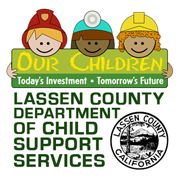 Employee name:____________________________________			Case #__________________________If additional employees, list names and case numbers on additional sheetSection 1 – Employer InformationEmployer name:________________________	FEIN:___________________	SEIN:_______________(Complete corporate or legal name, including Corp., Inc., LLC, ect.)Address:________________________	 City:___________________________   State:______  ZIP+4:_______Telephone number:_______________________		Fax number:_____________________________Is your company’s employment verification department address different?     YES_____ (continue to section 2)							                                         No _____ (continue to section 3)Section 2 – Employment VerificationEmployment verification contact name: ________________________________________________________Telephone number:_________________________        Fax number:__________________________________Address:______________________     City:_________________________   State_______  ZIP+4:__________If the Work Number, please specify your company code:___________________________________________Is your company’s payroll department address different?   Yes______ (continue to section 3)			                                                                No_______(continue to section 4)Section 3 – Payroll DepartmentPayroll Contact name:__________________________________________________________________________________________________Telephone number: ____________________________________   FAX number:___________________________________________________Address:________________________________________________________    City:_____________________   State:_______  ZIP+4:_______Is your company’s health benefits department address different?   Yes____(continue to section 4)				                            	              No ____Section 4 – Health BenefitsBenefits contact name:________________________________________________________________________________________________Telephone number:______________________________  FAX number: _______________________________Address:___________________________________________________     City:_________________________  State_____ ZIP+4:_________                                                                        